Anleitung: Learning App „Kompetenzen benennen“In der Learning App „Kompetenzen benennen“ sollen beschreibende Sätze den entsprechenden Kompetenzen zugeordnet werden. Je nach Wissensstand der Teilnehmer*innen müssen möglicherweise manche Begriffe erklärt werden.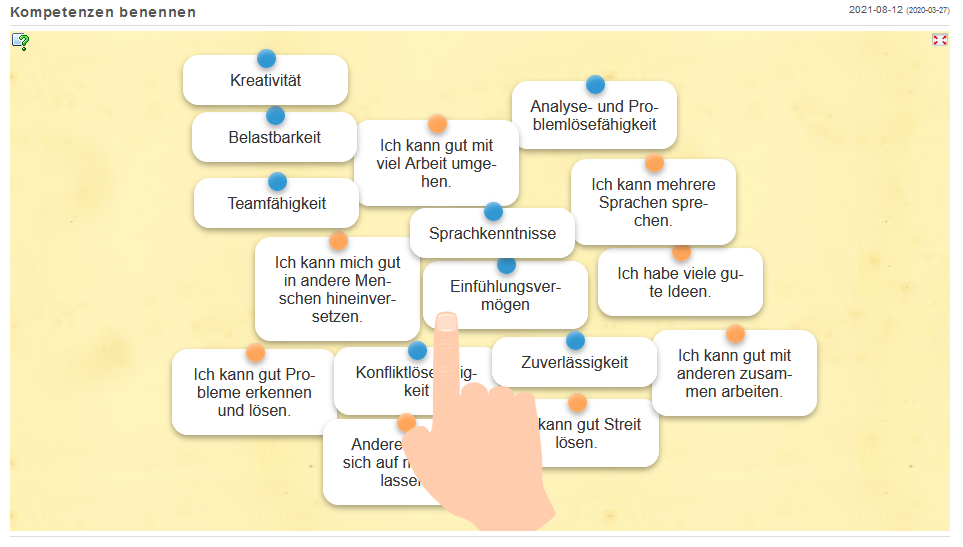 Link zur Learning App: https://learningapps.org/display?v=pr7c2qn4k20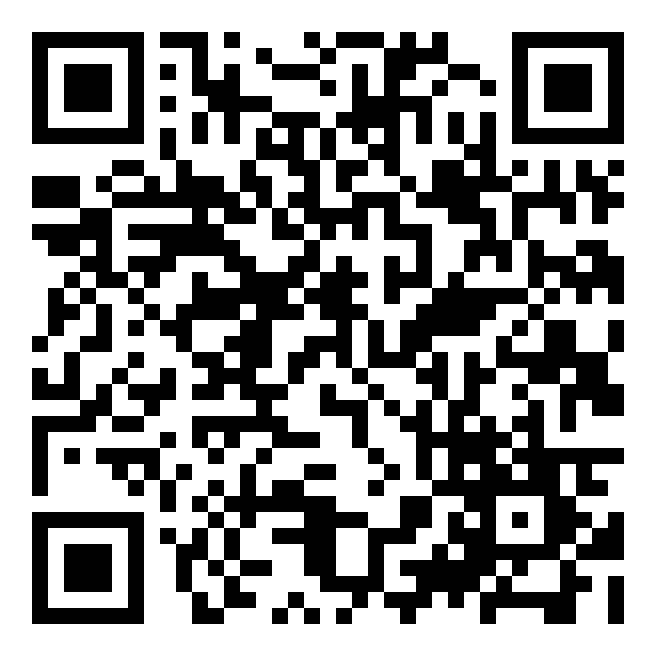 